Cora C. Moran1886 – January, 1968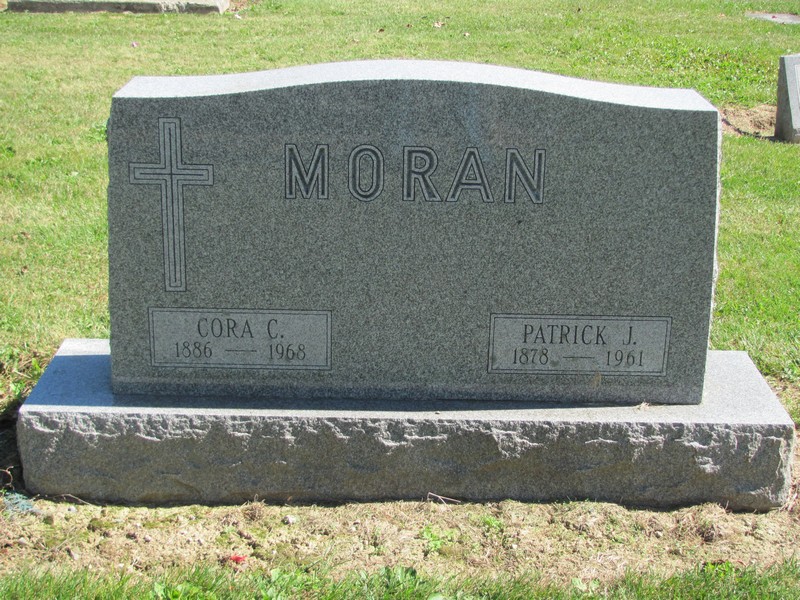 Photo by Jenna LangstonAdams Public Library System (Decatur, IN) online obit abstracts
Publication:  Decatur Daily Democrat; Date:  19 JAN 1968
Title: Moran, CoraSubject: Obituaries -- M -- 1960-1969
Abstract:  Age 81
Died in Portland, IN
Married: Patrick Moran